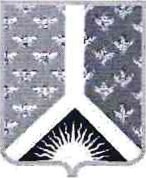 Кемеровская областьНовокузнецкий муниципальный районАдминистрация Новокузнецкого муниципального районаПОСТАНОВЛЕНИЕот 23.07.2020 № 136г. НовокузнецкО внесении изменений в постановление администрации Новокузнецкого муниципального района от 30.08.2019 № 166 «Об утверждении примерного положения об оплате труда работников муниципальных учреждений культуры, искусства и образовательных учреждений культуры Новокузнецкого муниципального района»На основании постановления Коллегии Администрации Кемеровской области               от 29.03.2011 № 125 «Об оплате труда работников государственных учреждений культуры, искусства, кино и  государственных образовательных организаций культуры и искусств Кемеровской области, созданных в форме учреждений», руководствуясь статьей 40 Устава муниципального образования «Новокузнецкий муниципальный район»:1. Внести в постановление администрации Новокузнецкого  муниципального района             от 30.08.2019 № 166 «Об утверждении примерного положения об оплате труда работников муниципальных учреждений культуры, искусства и образовательных учреждений культуры Новокузнецкого муниципального района» следующие изменения:1.1. Пункт 1.3 изложить в новой редакции: «1.3. Заработная плата работников учреждений состоит из вознаграждения за труд в зависимости от квалификации работника, сложности, количества, качества и условий выполняемой работы, компенсационных выплат (доплат и надбавок компенсационного характера, в том числе за работу в условиях, отклоняющихся от нормальных и иных выплат компенсационного характера), стимулирующих выплат (доплат и надбавок стимулирующего характера, премий и иных поощрительных выплат) и не может быть ниже минимального размера оплаты труда, установленного в Российской Федерации, а также компенсационных выплат за работу в местностях с особыми климатическими условиями, начисляемых после определения размера заработной платы.».1.2. В пункте 3.1 цифры «2755» заменить цифрами «2860», цифры «2845» заменить цифрами  «2953», цифры «3360» заменить цифрами «3488».1.3.  В пункте 4.1 цифры «3581» заменить цифрами «3717».1.4. В пункте 5.1 цифры «2585» заменить цифрами «2683», цифры «2845» заменить цифрами «2953».1.5. Абзац 4 пункта 6.3. раздела 6 «Условия оплаты труда руководителя Учреждения и его заместителя» изложить в ново	й редакции: «Решения о выполнении условий осуществления выплат стимулирующего характера за интенсивность и высокие результаты, сложность и напряженность, качество выполняемой работы руководителям Учреждений и их назначении ежемесячно принимаются создаваемой учредителем комиссией по установлению стимулирующих выплат. Решение о назначении руководителям Учреждений премиальных выплат по итогам года осуществляется комиссией учредителя по установлению стимулирующих выплат по результатам деятельности Учреждения за год с учетом выполнения Учреждением муниципального задания при условии отсутствия у руководителя Учреждения дисциплинарных взысканий.».1.6. Подпункт 8.3.1 изложить в новой редакции:«8.3.1. Исчисление стажа работы, дающего право на получение ежемесячных надбавок за выслугу лет, включает:время работы в государственных (включая федеральные) и муниципальных учреждениях культуры, искусства и кино, государственных (включая федеральные) и муниципальных образовательных организациях культуры и искусств; время работы в органах государственной власти, в том числе время работы на выборных должностях на постоянной основе; время работы в муниципальных органах управления культурой;время военной службы граждан, если в течение года после увольнения с этой службы они поступили на работу в учреждения культуры;время обучения работников учреждений культуры, искусства и кино, образовательных организаций культуры и искусств в профессиональных образовательных организациях, образовательных организациях высшего образования, если они работали в этих учреждениях (организациях) до поступления на учебу;время работы в качестве освобожденных работников профсоюзных организаций в государственных (включая федеральные) и муниципальных учреждениях культуры, искусства и кино, государственных (включая федеральные) и муниципальных образовательных учреждениях культуры и искусства;время частично оплачиваемого отпуска по уходу за ребенком до достижения им возраста полутора лет и дополнительного отпуска без сохранения заработной платы по уходу за ребенком до достижения им возраста трех лет женщинам, состоявшим в трудовых отношениях с учреждениями культуры, искусства и кино, образовательными организациями культуры и искусств.К государственным и муниципальным учреждениям культуры, искусства  и кино для целей исчисления стажа приравниваются учреждения, не осуществляющие культурную деятельность, но обеспечивающие деятельность учреждений культуры, искусства и кино.».1.6. Подпункт 8.3.3 изложить в новой редакции:«8.3.3. Порядок установления стажа работы, дающего право на получение надбавки за выслугу лет:Стаж работы для выплаты ежемесячной надбавки за выслугу лет определяется комиссией по установлению трудового стажа, состав которой утверждается руководителем муниципального учреждения культуры,  искусства и кино, образовательной организации культуры и искусств. Основанием для определения общего стажа работы, дающего право на получение ежемесячных надбавок за выслугу лет, являются сведения, содержащиеся в трудовой книжке, и (или) сведения о трудовой деятельности работника в электронном виде в соответствии со статьей 66.1 Трудового кодекса Российской Федерации.».1.7. Пункт 10.3 исключить.1.8. Приложения № 1 - № 4 к Примерному положению изложить в новой редакции согласно приложениям к настоящему постановлению.1.9. Показатель строки 6 таблицы «Показатели и порядок отнесения учреждений дополнительного образования культуры к группам по оплате труда» раздела III «Показатели и порядок отнесения учреждений культуры клубного типа, центров культуры, творчества и досуга, художественных ремесел к группам по оплате труда руководителей» приложения                 № 5 к постановлению администрации Новокузнецкого муниципального района                              от 30.08.2019  № 166 «Показатели и порядок отнесения муниципальных учреждений культуры и искусства, образовательных учреждений культуры Новокузнецкого муниципального района к группам по оплате труда руководителей» изложить в новой редакции «6. Наличие обучающихся с полным муниципальным обеспечением».2. Опубликовать настоящее постановление в Новокузнецкой районной газете «Сельские вести» и разместить на официальном сайте муниципального образования «Новокузнецкий муниципальный район» www.admnkr.ru в информационно-телекоммуникационной сети «Интернет».3. 	Настоящее постановление вступает в силу со дня, следующего за днем его официального опубликования, и распространяет свое действие  на правоотношения, возникшие с 01.01.2020.4. Контроль за исполнением настоящего постановления возложить на заместителя главы Новокузнецкого района по социальным вопросам Т.Н. Колокольцову.Глава Новокузнецкого муниципального района                                                       А.В. ШарнинПрофессиональные квалификационные группы должностейруководителей, специалистов и служащих в сфере культурыи искусства Новокузнецкого муниципального районаЗаместитель главы Новокузнецкого муниципального района по социальным вопросам                                                                                    Т.Н. Колокольцова                                                                                                                                Профессиональные квалификационные группыобщеотраслевых должностей руководителей, специалистов и служащих <*> За исключением случаев, когда должность с наименованием «главный» является составной частью должности руководителя или заместителя руководителя организации либо исполнение функций по должности специалиста с наименованием «главный» возлагается на руководителя или заместителя руководителя организации.Заместитель главы Новокузнецкого муниципального района по социальным вопросам                                                                               Т.Н. Колокольцова                                                                                                                                                                                                            Приложение № 3 к постановлениюадминистрации Новокузнецкогомуниципального района от 23.07.2020 № 136                                                                            Приложение № 3 к постановлению                                                                             администрации Новокузнецкого          муниципального района              от 30.08.2019  № 166«Об  утверждении примерного положения об оплате труда работников муниципальных учреждений культуры, искусства и образовательных учреждений культуры Новокузнецкого муниципального района»Профессиональная квалификационная группа должностей педагогических работников образовательных учреждений культурыЗаместитель главы Новокузнецкого муниципального района по социальным вопросам                                                                                Т.Н. Колокольцова                                                                                                                                Профессиональные квалификационные группы профессий рабочих в сфере культуры и искусства Новокузнецкого районаЗаместитель главы Новокузнецкого муниципального района по социальным вопросам                                                                              Т.Н. Колокольцова                                                                                                                               Приложение № 1 к постановлениюадминистрации Новокузнецкогомуниципального района от 23.07.2020 № 136                                                                            Приложение № 1 к постановлению                                                                             администрации Новокузнецкого          муниципального района              от 30.08.2019  № 166«Об  утверждении примерного положения об оплате труда работников муниципальных учреждений культуры, искусства и образовательных учреждений культуры Новокузнецкого муниципального района»№ п/пНаименование должностейОклад по профес-сиональной квалифи-кационной группе, рублейПовышаю-щий коэф-фициентОклад (долж-ност-ной оклад), ставка, рублей1		2345Профессиональная квалификационная группа первого уровняПрофессиональная квалификационная группа первого уровня2860Первый квалификационный уровеньПервый квалификационный уровень1Заведующий билетными кассамисреднее профессиональное образование и стаж работы по профилю деятельности не менее 3 лет или среднее общее образование и стаж работы по профилю деятельности не менее 5 лет1,54244102Заведующий фильмобазой1,54244103Суфлер 3в других театрах и художественных коллективах;1,39039753в театрах оперы и балета, в театрах музыкальной комедии, в музыкально-драматических, драматических театрах, театрах юного зрителя, в театрах кукол1,6964851Второй квалификационный уровеньВторой квалификационный уровень1Аккомпаниатор1аккомпаниатор II категории среднее профессиональное образование без предъявления требований к стажу работы;аккомпаниатор I категориивысшее профессиональное образование без предъявления требований к стажу работы или среднее профессиональное образование и стаж работы по профилю деятельности не менее 3 лет1,5421,869441053452Ассистенты режиссера, дирижера, балетмейстера, хормейстера, звукооформителя, художественного руководителя2высшее профессиональное образование без предъявления требований к стажу работы или среднее профессиональное образование и стаж работы в должности артиста не менее 3 лет1,6964851высшее профессиональное образование и стаж работы по профилю не менее 3 лет или среднее профессиональное образование и стаж работы в должности артиста или ассистента, помощника режиссера, дирижера, балетмейстера, хормейстера, звукооформителя, художественного руководителя не менее 5 лет2,05358723Заведующий костюмернойсреднее профессиональное образование и стаж работы по профилю деятельности не менее 3 лет или начальное профессиональное образование и стаж работы по профилю деятельности не менее 5 лет1,86953454Корректор1,86953455Культорганизатор5культорганизатор II категориивысшее профессиональное образование без предъявления требований к стажу работы или среднее профессиональное образование и стаж работы по профилю деятельности не менее 3 лет;1,54244105культорганизатор I категориивысшее профессиональное образование и стаж работы по профилю деятельности не менее 1 года или среднее профессиональное образование и стаж работы по профилю деятельности не менее 5 лет1,86953456Организатор экскурсий6среднее профессиональное образование или среднее (полное) общее образование и индивидуальная подготовка без предъявления требований к стажу работы1,54244106высшее профессиональное образование без предъявления требований к стажу работы или среднее профессиональное образование и стаж работы по профилю деятельности не менее 3 лет1,86953457Репетитор (всех специальностей) по технике речи, репетитор (всех специальностей) по сценическому искусству7без предъявления требований к стажу работы;1,54244107стаж работы по профилю не менее 3 лет1,86953458Помощник режиссера, балетмейстера, дирижера, звукооформителя, кинорежиссера, хормейстера, художественного руководителя8высшее профессиональное образование без предъявления требований к стажу работы или среднее профессиональное образование и стаж работы в должности артиста не менее 3 лет1,69648518высшее профессиональное образование и стаж работы по профилю не менее 3 лет или среднее профессиональное образование и стаж работы в должности артиста или ассистента, помощника режиссера, балетмейстера, дирижера, звукооформителя, кинорежиссера, хормейстера, художественного руководителя не менее 5 лет2,05358729Руководитель кружка 9руководитель кружка - среднее профессиональное образование без предъявления требований к стажу работы1,5424410руководитель кружка II категории - высшее профессиональное образование без предъявления требований к стажу работы или среднее профессиональное образование и стаж работы в культурно-просветительских учреждениях не менее 3 лет;руководитель кружка I категории - высшее профессиональное образование и стаж работы по профилю деятельности не менее 3 лет1,6961,8694851534510Контролер билетный1,390397511Старший контролер1,390397512Смотритель, музейный смотритель среднее профессиональное образование без предъявления требований к стажу работы или среднее (полное) общее образование и стаж работы в музеях не менее 2 лет1,3903975Профессиональная квалификационная группа второго уровняПрофессиональная квалификационная группа второго уровня2953Первый квалификационный уровеньПервый квалификационный уровень1Аккомпаниатор-концертмейстер1аккомпаниатор-концертмейстер II категории высшее профессиональное образование без предъявления требований к стажу работы или среднее профессиональное образование и стаж работы по профилю не менее 3 лет1,64348521аккомпаниатор-концертмейстер I категории высшее профессиональное образование и стаж работы по профилю не менее 5 лет2,1866455аккомпаниатор-концертмейстер высшей категории высшее профессиональное образование и стаж работы по профилю не менее 10 лет;аккомпаниатор-концертмейстер ведущий мастер сцены высшее профессиональное образование и стаж работы по профилю не менее 10 лет2,8183,03883228971Артист хора в театрах музыкальной комедии (оперетты), в музыкально-драматических, драматических театрах,  в театрах юного зрителя, театрах кукол артист хора II категории в театрах музыкальной комедии (оперетты), в музыкально-драматических, драматических театрах, театрах юного зрителя, театрах кукол, цирках среднее музыкальное образование без предъявления требований к стажу работы или среднее (полное) общее образование и участие в самодеятельных коллективах не менее 2 лет;артист хора II категории в театрах оперы и балета среднее музыкальное образование без предъявления требований к стажу работы или среднее (полное) общее образование и участие в самодеятельных коллективах не менее 2 летартист хора I категории в театрах музыкальной комедии (оперетты), в музыкально-драматических, драматических театрах, театрах юного зрителя, театрах кукол, цирках высшее музыкальное образование без предъявления требований к стажу работы или среднее музыкальное образование и стаж работы не менее 3 лет;артист хора I категории в театрах оперы и балетавысшее музыкальное образование без предъявления требований к стажу работы или среднее музыкальное образование и стаж работы не менее 3 лет;артист хора высшей категории в театрах музыкальной комедии (оперетты), в музыкально-драматических, драматических театрах, театрах юного зрителя, театрах кукол, циркахвысшее музыкальное образование и стаж работы не менее 3 лет или среднее музыкальное образование и стаж работы не менее 5 лет;артист хора высшей категории в театрах оперы и балета высшее музыкальное образование и стаж работы не менее 3 лет или среднее музыкальное образование и стаж работы не менее 5 лет1,6431,8101,9882,1862,3992,599485253455871645570847675Артист хора в театрах музыкальной комедии (оперетты), в музыкально-драматических, драматических театрах,  в театрах юного зрителя, театрах кукол артист хора II категории в театрах музыкальной комедии (оперетты), в музыкально-драматических, драматических театрах, театрах юного зрителя, театрах кукол, цирках среднее музыкальное образование без предъявления требований к стажу работы или среднее (полное) общее образование и участие в самодеятельных коллективах не менее 2 лет;артист хора II категории в театрах оперы и балета среднее музыкальное образование без предъявления требований к стажу работы или среднее (полное) общее образование и участие в самодеятельных коллективах не менее 2 летартист хора I категории в театрах музыкальной комедии (оперетты), в музыкально-драматических, драматических театрах, театрах юного зрителя, театрах кукол, цирках высшее музыкальное образование без предъявления требований к стажу работы или среднее музыкальное образование и стаж работы не менее 3 лет;артист хора I категории в театрах оперы и балетавысшее музыкальное образование без предъявления требований к стажу работы или среднее музыкальное образование и стаж работы не менее 3 лет;артист хора высшей категории в театрах музыкальной комедии (оперетты), в музыкально-драматических, драматических театрах, театрах юного зрителя, театрах кукол, циркахвысшее музыкальное образование и стаж работы не менее 3 лет или среднее музыкальное образование и стаж работы не менее 5 лет;артист хора высшей категории в театрах оперы и балета высшее музыкальное образование и стаж работы не менее 3 лет или среднее музыкальное образование и стаж работы не менее 5 лет1,6431,8101,9882,1862,3992,5994852534558716455708476753Артист вспомогательного состава1,49344094Лектор (экскурсовод)4лектор (экскурсовод) высшее профессиональное образование без предъявления требований к стажу работы или среднее профессиональное образование и стаж лекционной (экскурсионной) работы не менее 3 лет1,64348524лектор (экскурсовод) II категориивысшее профессиональное образование и стаж лекционной (экскурсионной) работы не менее 3 лет или среднее профессиональное образование    и стаж лекционной (экскурсионной) работы не менее 5 лет;лектор (экскурсовод) I категории высшее профессиональное образование и стаж лекционной (экскурсионной) работы не менее                5 лет;лектор (экскурсовод) I категориивысшее профессиональное образование и стаж лекционной (экскурсионной) работы не менее               7  лет1,8102,1862,3995345645570845Редактор библиотеки, клубного учреждения, музея, научно-методического центра народного творчества, Дома народного творчества, центра народной культуры (культуры и досуга) и других аналогичных учреждений и организаций5редакторвысшее профессиональное образование без предъявления требований к стажу работы или среднее профессиональное образование и стаж работы в культурно-просветительских учреждениях  не менее 2 лет;1,64348525редактор II категориивысшее профессиональное образование и стаж работы в должности редактора  не менее 3 лет или среднее профессиональное образование и стаж работы в культурно-просветительских учреждениях не менее 3 лет1,81053455редактор I категориивысшее профессиональное образование и стаж работы в должности редактора II категории не менее 3 лет2,1866455Второй квалификационный уровеньВторой квалификационный уровень1Артисты - концертные исполнители (всех жанров), кроме артистов - концертных исполнителей вспомогательного состава1артисты - концертные исполнители II категориивысшее профессиональное образование без предъявления требований к стажу работы или среднее профессиональное образование и стаж работы по профилю не менее 3 лет;артисты - концертные исполнители I категории высшее профессиональное образование и стаж работы по профилю не менее 3 лет или среднее профессиональное образование и стаж работы по профилю не менее 5 лет;артисты - концертные исполнители высшей категории высшее профессиональное образование и стаж работы по профилю не менее 5 лет или среднее профессиональное образование и стаж работы по профилю не менее 10 лет;артисты - концертные исполнители ведущие мастера сцены высшее профессиональное образование и стаж работы по профилю не менее 5 лет или среднее профессиональное образование и стаж работы по профилю не менее 10 лет1,9882,5993,0383,28958747675897197122Артист оркестра ансамблей песни и танца; артист эстрадного оркестра (ансамбля) - все артисты оркестра, кроме отнесенных к третьему, четвертому квалификационным уровням2артист II категории в эстрадном оркестре (ансамбле)высшее музыкальное или среднее музыкальное образование без предъявления требований к стажу работы;артист I категории в эстрадном оркестре (ансамбле) высшее музыкальное образование и стаж работы в оркестре (ансамбле) не менее 3 лет или среднее музыкальное образование и стаж работы в оркестре (ансамбле) не менее 5 лет;артист II категории в ансамбле песни и танцавысшее музыкальное или среднее музыкальное образование без предъявления требований к стажу работы;артист I категории в ансамбле песни и танца высшее музыкальное образование и стаж работы в оркестре (ансамбле) не менее 3 лет или среднее музыкальное образование и стаж работы в оркестре (ансамбле) не менее 5 лет1,6431,9881,9882,39948525871587170843Администратор - кроме администраторов, отнесенных к 3 квалификационному уровню3в других театрах, художественных коллективах и культурно-просветительских учреждениях1,81053453в театрах оперы и балета, в театрах музыкальной комедии (оперетты), в музыкально -драматических, драматических театрах, театрах юного зрителя, театрах кукол, филармониях, музыкальных и танцевальных коллективах, концертных организациях, концертных залах, цирках и крупнейших культурно-просветительских учреждениях2,18664554Администратор цифрового показа - кроме администраторов цифрового показа, отнесенных к 3 квалификационному уровню,в учреждениях, осуществляющих кинообслуживание и кинопоказ1,81053455Библиотекарь5библиотекарь среднее профессиональное образование без предъявления требований к стажу работы или среднее (полное) общее образование и курсовая подготовка;библиотекарь II категории высшее профессиональное образование без предъявления требований к стажу работы или среднее профессиональное образование и стаж работы в должности библиотекаря не менее 3 лет;библиотекарь I категории высшее профессиональное образование и стаж работы в должности библиотекаря II категории не менее 3 лет1,6431,8102,1864852534564556Библиограф6библиограф среднее профессиональное образование без предъявления требований к стажу работы или среднее (полное) общее образование и курсовая подготовка;библиограф II категориивысшее профессиональное образование без предъявления требований к стажу работы или среднее профессиональное образование и стаж работы в должности библиотекаря, библиографа                              не менее 3 лет;библиограф I категориивысшее профессиональное образование и стаж работы в должности библиографа II категории не менее 3 лет1,6431,8102,1864852534564557Методист библиотеки, клубного учреждения, музея, научно-методического центра народного творчества, Дома народного творчества, центра народной культуры (культуры и досуга), кино и других аналогичных учреждений и организаций7методиствысшее профессиональное образование без предъявления требований к стажу работы или среднее профессиональное образование и стаж работы в культурно-просветительских учреждениях и организациях не менее 3 лет;методист II категориивысшее профессиональное образование и стаж работы в культурно-просветительских учреждениях и организациях не менее 3 лет или среднее профессиональное образование и стаж работы в культурно-просветительских учреждениях и организациях не менее 5 лет;методист I категориивысшее профессиональное образование и стаж работы в должности методиста II категории не менее 3 лет1,6431,8102,1864852534564558Репетитор по вокалу, репетитор по балету8высшее профессиональное образование без предъявления требований к стажу работы или среднее профессиональное образование и стаж работы по профилю не менее 3 летвысшее профессиональное образование и стаж работы по профилю не менее 3 лет1,8992,292560867689Редактор по репертуару9редакторвысшее профессиональное образование без предъявления требований к стажу работы или среднее профессиональное образование и стаж работы в культурно-просветительских учреждениях и организациях не менее 2 лет;редактор II категориивысшее профессиональное образование и стаж работы в должности редактора не менее 3 лет или среднее профессиональное образование и стаж работы в культурно-просветительских учреждениях и организациях  не менее 3 лет;редактор I категориивысшее профессиональное образование и стаж работы в должности редактора II категории не менее 3 лет1,6431,8102,186485253456455Третий квалификационный уровеньТретий квалификационный уровень1Артист оркестра ансамблей песни и танца1артист высшей категории в эстрадном оркестре (ансамбле) высшее музыкальное образование и стаж работы в оркестре (ансамбле) не менее 5 лет или среднее музыкальное образование и стаж работы в оркестре (ансамбле) не менее 7 лет;артист оркестра ансамбля песни и танца высшей категории в ансамбле песни и танца высшее музыкальное образование и стаж работы в оркестре (ансамбле) не менее 5 лет или среднее музыкальное образование и стаж работы в оркестре (ансамбле) не менее 7 лет2,5992,818767583222Администратор (старший администратор)в театрах оперы и балета, в театрах музыкальной комедии (оперетты), в музыкально-драматических, драматических театрах, театрах юного зрителя, театрах кукол, цирках2администратор при выполнении им должностных обязанностей старшего администратора: в других театрах и художественных коллективахв театрах оперы и балета, в театрах музыкальной комедии (оперетты), музыкально-драматических, драматических театрах, театрах юного зрителя, театрах кукол, филармониях, концертных организациях, в самостоятельных музыкальных и танцевальных коллективах, концертных залах, в цирках2,3992,928708486463Администратор цифрового показа (старший администратор цифрового показа) в учреждениях, осуществляющих кинообслуживание и кинопоказ 2,39970844Артист балета 4артист балета II категории в театрах музыкальной комедии (оперетты), музыкально-драматических театрах, цирках среднее профессиональное образование без предъявления требований к стажу работы или среднее (полное) общее образование и участие в самодеятельных коллективах не менее 5 лет;артист балета II категории в театрах оперы и балета среднее профессиональное образование без предъявления требований к стажу работы или среднее (полное) общее образование и участие в самодеятельных коллективах не менее 5 лет;артист балета I категории в театрах музыкальной комедии (оперетты), музыкально-драматических театрах, цирках высшее профессиональное образование без предъявления требований к стажу работы или среднее профессиональное образование и стаж работы в театре не менее 2 лет;артист балета I категории в театрах оперы и балета высшее профессиональное образование без предъявления требований к стажу работы или  среднее профессиональное образование и стаж работы в театре не менее 2 лет;артист балета высшей категории в театрах музыкальной комедии (оперетты), музыкально-драматических театрах высшее профессиональное образование и стаж работы в театре не менее 2 лет или среднее профессиональное образование и стаж работы в театре не менее 5 лет;артист балета высшей категории в театрах оперы и балета высшее профессиональное образование и стаж работы в театре не менее 2 лет или среднее профессиональное образование и стаж работы в театре не менее 5 лет;артист балета - ведущий мастер сцены в театрах оперы и балета среднее профессиональное образование и стаж работы в театре не менее 5 лет;артист балета - ведущий мастер сцены в театрах оперы и балета высшее профессиональное образование и стаж работы в театре не менее 2 лет1,8101,9882,1862,3992,5992,8183,0383,289534558716455708476758322897197124артист балета II категории в театрах музыкальной комедии (оперетты), музыкально-драматических театрах, цирках среднее профессиональное образование без предъявления требований к стажу работы или среднее (полное) общее образование и участие в самодеятельных коллективах не менее 5 лет;артист балета II категории в театрах оперы и балета среднее профессиональное образование без предъявления требований к стажу работы или среднее (полное) общее образование и участие в самодеятельных коллективах не менее 5 лет;артист балета I категории в театрах музыкальной комедии (оперетты), музыкально-драматических театрах, цирках высшее профессиональное образование без предъявления требований к стажу работы или среднее профессиональное образование и стаж работы в театре не менее 2 лет;артист балета I категории в театрах оперы и балета высшее профессиональное образование без предъявления требований к стажу работы или  среднее профессиональное образование и стаж работы в театре не менее 2 лет;артист балета высшей категории в театрах музыкальной комедии (оперетты), музыкально-драматических театрах высшее профессиональное образование и стаж работы в театре не менее 2 лет или среднее профессиональное образование и стаж работы в театре не менее 5 лет;артист балета высшей категории в театрах оперы и балета высшее профессиональное образование и стаж работы в театре не менее 2 лет или среднее профессиональное образование и стаж работы в театре не менее 5 лет;артист балета - ведущий мастер сцены в театрах оперы и балета среднее профессиональное образование и стаж работы в театре не менее 5 лет;артист балета - ведущий мастер сцены в театрах оперы и балета высшее профессиональное образование и стаж работы в театре не менее 2 лет1,8101,9882,1862,3992,5992,8183,0383,289534558716455708476758322897197125Артист-вокалист (солист)5артист-вокалист (солист) II категории высшее музыкальное образование без предъявления требований к стажу работы или среднее музыкальное образование и опыт участия в самодеятельных коллективах не менее 5 лет;артист-вокалист (солист) I категориивысшее музыкальное образование и стаж работы в театре не менее 2 лет или среднее музыкальное образование и стаж работы в театре не менее                 5 лет;артист-вокалист (солист) высшей категории высшее музыкальное образование и стаж работы в театре не менее 3 лет;артист-вокалист (солист) - ведущий мастер сцены высшее музыкальное образование и стаж работы в театре не менее 3 лет1,9882,3992,8183,28958717084832297126Артист оркестра6артист оркестра II категории в театрах музыкальной комедии (оперетты),в музыкально-драматических, драматических театрах, театрах юного зрителя, театрах куколвысшее музыкальное образование без предъявления требований к стажу работы или среднее музыкальное образование и стаж работы в оркестре не менее 3 лет1,81053456артист оркестра II категории в театрах оперы и балета высшее музыкальное образование без предъявления требований к стажу работы или среднее музыкальное образование и стаж работы в оркестре не менее 3 лет;артист оркестра I категории в театрах музыкальной комедии (оперетты), в музыкально-драматических, драматических театрах, театрах юного зрителя, театрах кукол высшее музыкальное образование и стаж работы в оркестре не менее 3 лет или среднее музыкальное образование и стаж работы в оркестре не менее 5 лет;артист оркестра I категории в театрах оперы и балета высшее музыкальное образование и стаж работы в оркестре не менее 3 лет или среднее музыкальное образование и стаж работы в оркестре не менее 5 лет;артист оркестра высшей категории в театрах музыкальной комедии (оперетты), в музыкально-драматических, драматических театрах, театрах юного зрителя, театрах кукол высшее музыкальное образование и стаж работы в оркестре не менее 5 лет;артист оркестра высшей категории в театрах оперы и балета высшее музыкальное образование и стаж работы в оркестре не менее 5 лет;артист оркестра - ведущий концертмейстер, руководитель группы инструментов в театрах музыкальной комедии (оперетты), в музыкально-драматических, драматических театрах, театрах юного зрителя, театрах кукол высшее музыкальное образование и стаж работы в оркестре не менее 5 лет;артист оркестра - ведущий концертмейстер, руководитель группы инструментов в театрах оперы и балета высшее музыкальное образование и стаж работы в оркестре не менее 5 лет1,9882,1862,3992,5992,8183,0383,28958716455708476758322897197127Артист драмы7артист драмы II категориивысшее профессиональное или среднее профессиональное образование без предъявления требований к стажу работы;артист драмы I категориивысшее профессиональное образование и стаж работы в профессиональном театре не менее 1 года или среднее профессиональное образование и стаж работы в профессиональном театре не менее 3 лет;артист драмы высшей категориивысшее профессиональное образование и стаж работы в профессиональном театре не менее 3 лет;артист драмы - ведущий мастер сцены высшее профессиональное образование и стаж работы в профессиональном театре не менее 3 лет1,9882,3992,8183,28958717084832297128Артист (кукловод) театра кукол8артист-кукловод театра кукол II категории высшее профессиональное или среднее профессиональное образование без предъявления требований к стажу работы;артист-кукловод театра кукол I категориивысшее профессиональное образование и стаж работы в театрах кукол не менее 3 лет или среднее профессиональное образование и стаж работы в театрах кукол не менее 5 лет;артист-кукловод театра кукол высшей категориивысшее профессиональное образование и стаж работы в театрах кукол не менее 5 лет;артист-кукловод театра кукол ведущий мастер сцены высшее профессиональное образование и стаж работы в театрах кукол не менее 5 лет1,9882,3992,8183,28958717084832297129Артист симфонического, камерного, эстрадно-симфонического, духового оркестров, оркестра народных инструментов, кроме отнесенных к четвертому квалификационному уровню9артист оркестра II категории симфонического, камерного, эстрадно-симфонического, духового оркестра, оркестра народных инструментоввысшее музыкальное или среднее музыкальное образование без предъявления требований к стажу работы;артист оркестра I категории симфонического, камерного, эстрадно-симфонического, духового оркестра, оркестра народных инструментоввысшее музыкальное образование и стаж работы в оркестре не менее 3 лет или среднее музыкальное образование и стаж работы в оркестре не менее 5 лет 2,1862,8186455832210Ведущий библиотекарь высшее профессиональное образование и стаж работы в должности библиотекаря I категории не менее 3 лет2,390705811Ведущий библиографвысшее профессиональное образование и стаж работы в должности библиографаI категории не менее 3 лет2,390705812Консультант в области развития цифровой грамотности (цифровой куратор) среднее профессиональное образование и дополнительное профессиональное  образование или высшее профессиональное образование и дополнительное профессиональное  образование2,399708413Дизайнер, дизайнер по рекламе13высшее художественное образование без предъявления требований к стажу работы или среднее профессиональное образование и стаж работы по профилю не менее 5 лет;высшее художественное образование и стаж работы по профилю не менее 3 лет;высшее художественное образование и стаж работы по профилю не менее 5 лет2,1862,3993,03864557084897114Концертмейстер по классу вокала (балета)14стаж работы по профилю не менее 3 лет;стаж работы по профилю не менее 5 лет2,3992,8187084832215Редактор (музыкальный редактор)2,186645516Фотограф16высшее художественное образование без предъявления требований к стажу работы или среднее профессиональное образование и стаж работы по профилю деятельности не менее 5 лет;высшее художественное образование и стаж работы по профилю деятельности не менее 3 лет;высшее художественное образование и стаж работы по профилю деятельности не менее 5 лет 2,1862,5993,03864557675897117Художник, художник-бутафор, художник-гример, художник-декоратор, художник-конструктор, художник-скульптор, художник по свету, художник-модельер театрального костюма, художник-реставратор, художник-постановщик, художник-фотограф17высшее художественное образование без предъявления требований к стажу работы или среднее профессиональное образование и стаж работы по профилю не менее 3 лет1,988587117высшее художественное образование без предъявления требований к стажу работы или среднее профессиональное образование и стаж работы по профилю не менее 5 лет;высшее художественное образование и стаж работы по профилю не менее 5 лет2,4993,0387380897118Артист горлового пения (хоомейжи)18артист горлового пения (хоомейжи) II категории высшее музыкальное образование без предъявления требований к стажу работы или среднее музыкальное образование и опыт участия в самодеятельных коллективах не менее 5 лет;артист горлового пения (хоомейжи) I категории высшее музыкальное образование и стаж работы в театре не менее 2 лет или среднее музыкальное образование и стаж работы в театре не менее 5 лет;артист горлового пения (хоомейжи) высшей категории высшее музыкальное образование и стаж работы в театре не менее 3 лет;артист горлового пения (хоомейжи) - ведущий мастер сцены высшее музыкальное образование и стаж работы в театре не менее 3 лет1,9882,3992,8183,2895871708483229712Четвертый квалификационный уровеньЧетвертый квалификационный уровень1Артист симфонического, камерного, эстрадно-симфонического, духового оркестров, оркестра народных инструментов (третий и четвертый пульты первых скрипок и виолончелей, вторые пульты вторых скрипок, альтов, контрабасов, вторая флейта, второй гобой, второй кларнет, вторая и четвертая валторны, вторая труба, второй тромбон, мелкие ударные инструменты (в симфонических, камерных, эстрадно-симфонических оркестрах), вторые голоса флейты, гобоя, первые, вторые и третьи кларнеты, валторны, саксофоны, трубы, тромбоны, тубы, кларнеты, теноры, ударные, контрабасы, рояль, арфа (в духовых оркестрах)1артист оркестра высшей категории симфонического, камерного, эстрадно-симфонического, духового оркестра, оркестра народных инструментов  высшее музыкальное образование и стаж работы в оркестре не менее 5 лет или среднее музыкальное образование и стаж работы в оркестре не менее 7 лет 3,16393402Артист симфонического, камерного, эстрадно-симфонического, духового оркестров, оркестра народных инструментов - концертмейстер и заместитель концертмейстера первых скрипок и виолончелей, вторых скрипок, альтов, контрабасов, бас-тромбонов, туб; первые голоса деревянных и медных духовых инструментов и их регуляторы; первая арфа, литавры, рояль, гитара, аккордеон, мелкие ударные инструменты, ударная установка2артист оркестра высшей категории симфонического, камерного, эстрадно-симфонического, духового оркестра, оркестра народных инструментов высшее музыкальное образование и стаж работы в оркестре не менее 5 лет или среднее музыкальное образование и стаж работы в оркестре не менее 7 лет3,16393403Ведущий методист библиотеки, клубного учреждения, музея, научно-методического центра народного творчества, дома народного творчества, центра народной культуры (культуры и досуга) и других аналогичных учреждений и организаций 3ведущий методиствысшее профессиональное образование и стаж работы в должности методиста I категории не менее 3 лет;ведущий методиствысшее профессиональное образование и стаж работы в должности ведущего методиста не менее 5 лет2,3992,818708483224Главный библиотекарь4высшее профессиональное образование и стаж работы в должности библиотекаря I категории не менее 3 лет;высшее профессиональное образование и стаж работы в должности ведущего библиотекаря не менее 3 лет;высшее профессиональное образование и стаж работы в должности ведущего библиотекаря не менее 5 лет2,3902,7013,0307058797689485Главный библиограф5высшее профессиональное образование и стаж работы в должности библиографа I категории не менее 3 лет;высшее профессиональное образование и стаж работы в должности ведущего библиографа не менее 3 лет;высшее профессиональное образование и стаж работы в должности ведущего библиографа не менее 5 лет2,3902,7013,0307058797689486Звукооператор6в других театрах и художественных коллективах;в театрах оперы и балета, в театрах музыкальной комедии (оперетты), музыкально-драматических, драматических театрах, театрах юного зрителя, театрах кукол, филармониях, концертных организациях, музыкальных и танцевальных коллективах, цирках1,6431,988485258717Кинооператор1,98858718Лектор-искусствовед (музыковед)8лектор-искусствовед (музыковед) I категории стаж лекторской работы не менее                  5 лет;лектор-искусствовед (музыковед) высшей категории стаж лекторской работы не менее 10 лет;лектор-искусствовед (музыковед) - ведущий мастер сцены стаж лекторской работы не менее 10 лет2,5993,0383,2897675897197129Помощник главного режиссера (главного дирижера, главного балетмейстера, художественного руководителя), заведующий труппой9в других театрах и художественных коллективах;в театрах оперы и балета, в театрах музыкальной комедии (оперетты), музыкально-драматических, драматических театрах, театрах юного зрителя, театрах кукол, филармониях, концертных организациях, самостоятельных музыкальных и танцевальных коллективах, концертных залах, цирках2,3992,8187084832210Хранитель фондов10хранитель фондовсреднее (полное) общее образование и подготовка по специальной программе;хранитель фондовсреднее (полное) общее образование и стаж работы не менее 1 года;хранитель фондовсреднее профессиональное образование и стаж работы не менее 3 лет;старший хранитель фондоввысшее профессиональное образование без предъявления требований к стажу работы1,4931,6431,8101,988440948525345587111Чтец - мастер художественного слова11чтец - мастер художественного слова I категориистаж работы по профилю не менее 5 лет2,599767511чтец - мастер художественного слова высшей категориистаж работы по профилю не менее 10 лет;чтец - мастер художественного слова - ведущий мастер сценыстаж работы по профилю не менее 10 лет2,9283,2898646971212Звукооформитель12в других театрах и художественных коллективах;в театрах оперы и балета, в театрах музыкальной комедии (оперетты), музыкально-драматических, драматических театрах, театрах юного зрителя, театрах кукол, филармониях, концертных организациях, музыкальных и танцевальных коллективах, цирках1,6431,9884852587113Аранжировщик13в других театрах и художественных коллективах;в театрах оперы и балета, в театрах музыкальной комедии (оперетты), музыкально-драматических, драматических театрах, театрах юного зрителя, театрах кукол, филармониях, концертных организациях, музыкальных и танцевальных коллективах, цирках1,6431,9884852587114Светооператор14в других театрах и художественных коллективах1,643485214в театрах оперы и балета, в театрах музыкальной комедии (оперетты), музыкально-драматических, драматических театрах, театрах юного зрителя, театрах кукол, филармониях, концертных организациях, музыкальных и танцевальных коллективах, цирках1,9885871Профессиональная квалификационная группа третьего уровняПрофессиональная квалификационная группа третьего уровня3488Первый квалификационный уровеньПервый квалификационный уровень1Заведующий отделом (сектором) музея, кроме отнесенных ко второму квалификационному уровню1в отделе (секторе) музеев, отнесенных к IV группе по оплате труда руководителей;в отделе (секторе) музеев, отнесенных к III группе по оплате труда руководителей2,0302,199708176702Заведующий отделом (сектором) библиотеки, кроме отнесенных ко второму квалификационному уровню2в отделе (секторе) библиотек, отнесенных к IV группе по оплате труда руководителейв отделе (секторе) библиотек, отнесенных к III группе по оплате труда руководителей2,0302,199708176703Заведующий цехом в театрально-зрелищных учреждениях2,38383124Заведующий отделом в театрально-зрелищных учреждениях2,5789645Заведующий автоклубом2,38383126Режиссер (дирижер, балетмейстер, хормейстер, кинорежиссер)1,84964497Звукорежиссер7высшее профессиональное образование без предъявления требований к стажу работы или среднее профессиональное образование и стаж работы по профилю не менее 3 лет;высшее профессиональное образование и стаж работы по профилю не менее 3 лет1,6822,030586770818Руководитель клубного формирования - любительского объединения, студии, коллектива самодеятельного искусства, клуба по интересам, управляющий творческим коллективом1,60756059Руководитель народного коллектива2,383831210Хореограф10высшее профессиональное образование без предъявления требований к стажу работы или среднее профессиональное образование и стаж работы по профилю не менее 3 лет;высшее профессиональное образование и стаж работы по профилю не менее 3 лет1,6822,0305867708111Художественный руководитель 11в культурно-просветительских учреждениях, отнесенных к IV группе по оплате труда руководителей;в культурно-просветительских учреждениях, отнесенных к III группе по оплате труда руководителей, в остальных центрах;в культурно-просветительских учреждениях, отнесенных ко II группе по оплате труда руководителей;в культурно-просветительских учреждениях, отнесенных  к I группе по оплате труда руководителей;в областном центре народного творчества и досуга;в театрах оперы и балета, в театрах музыкальной комедии (оперетты), в музыкально-драматических, драматических театрах, театрах юного зрителя, театрах кукол;в самостоятельных музыкальных и танцевальных коллективах, в филармониях, концертных организациях, концертных залах, цирках2,0302,1992,3832,572,7833,0003,000708176708312896497071046410464Второй квалификационный уровеньВторой квалификационный уровень1Балетмейстер-постановщик1стаж творческой работы по профилю не менее 1 года;стаж творческой работы по профилю не менее 3 лет 2,3832,57831289642Главный хранитель фондов, кроме отнесенных к третьему квалификационному уровню2в музеях, отнесенных к IV группе по оплате труда руководителей;в музеях, отнесенных к III группе по оплате труда руководителей;в музеях, отнесенных ко II группе по оплате труда руководителей2,1992,3832,577670831289643Директор оркестра2,5789644Директор творческого коллектива, программы циркового конвейера2,5789645Заведующий музыкальной частью, заведующий литературной частью5в других театрах (не указанных ниже) и художественных коллективах;в театрах оперы и балета, в театрах музыкальной комедии (оперетты), в музыкально-драматических, драматических театрах, театрах юного зрителя, театрах кукол;в самостоятельных музыкальных и танцевальных коллективах, в филармониях, концертных организациях, концертных залах, цирках2,1992,57767089646Заведующий художественно-постановочной частью, кроме отнесенных к третьему квалификационному уровню6в театрах (кроме - театра оперы и балета, музыкальной комедии, драматических, музыкально-драматических театрах, в театрах юного зрителя, цирках) и художественных коллективах 2,19976707Заведующий передвижной выставкой музея, заведующий реставрационной мастерской7в музеях, отнесенных к IV группе по оплате труда руководителей;в музеях, отнесенных к III группе по оплате труда руководителей;в музеях, отнесенных ко II группе по оплате труда руководителей;в музеях, отнесенных к I группе по оплате труда руководителей;в музеях областного ведения;в музеях, являющихся научно-методическими центрами для музеев муниципальных образований и других аналогичных учреждений;в музеях, обладающих уникальными собраниями и значительными по объему фондами, расположенных в зданиях, являющихся памятниками архитектуры, а также на территории заповедников федерального и областного значения1,8492,0302,1992,3832,572,572,5764497081767083128964896489648Заведующий отделом (сектором) Дома (Дворца) культуры, парка культуры и отдыха, научно-методического центра народного творчества, Дома народного творчества, центра народной культуры (культуры и досуга) и других аналогичных учреждений и организаций8в секторе культурно-просветительских учреждений, отнесенных к IV группе по оплате труда руководителей;в секторе культурно-просветительских учреждений, отнесенных к III группе по оплате труда руководителей;в отделе культурно-просветительских учреждений, отнесенных к IV группе по оплате труда руководителей;в секторе культурно-просветительских учреждений, отнесенных ко II группе по оплате труда руководителей;в секторе культурно-просветительских учреждений, отнесенных к I группе по оплате труда руководителей;в отделе культурно-просветительских учреждений, отнесенных к III группе по оплате труда руководителей;в отделе культурно-просветительских учреждений, отнесенных к II группе по оплате труда руководителей;в секторе культурно-просветительских учреждений, выполняющих функции научно-методических центров для культурно-просветительских учреждений субъекта Российской Федерации;в отделе культурно-просветительских учреждений, отнесенных к I группе по оплате труда руководителей;в отделе культурно-просветительских учреждений, выполняющих функции научно-методических центров для культурно-просветительских учреждений субъекта Российской Федерации1,8492,0302,0302,1142,1992,1992,2922,3832,3832,5764497081708173747670767079948312831289649Заведующий филиалом библиотеки, музея9в библиотеках (музеях), не отнесенных к группам по оплате труда руководителей;в библиотеках (музеях), отнесенных к IV группе по оплате труда руководителей;в библиотеках (музеях), отнесенных к III группе по оплате труда руководителей;в библиотеках (музеях), отнесенных ко II группе по оплате труда руководителей;в областных детских, юношеских библиотеках, библиотеках для слепых;в других библиотеках, отнесенных к I группе по оплате труда руководителей;в музеях, являющихся научно-методическими центрами для музеев муниципальных образований и других аналогичных учреждений;в музеях, обладающих уникальными собраниями и значительными по объему фондами, расположенных в зданиях, являющихся памятниками архитектуры, а также на территории заповедников федерального и областного значения;в других музеях, отнесенных к I группе по оплате труда руководителей1,8492,0302,1992,2922,3832,3832,3832,3832,38364497081767079948312831283128312831210Заведующий отделом (сектором) музея10в отделе (секторе) музеев, отнесенных ко II группе по оплате труда;в отделе (секторе) музеев, отнесенных к I группе по оплате труда2,3832,578312896411Заведующий отделом (сектором) библиотеки11в отделе (секторе) библиотек, отнесенных ко II - I группам по оплате труда;в отделе (секторе) областных библиотек2,3832,578312896412Младший научный сотрудник12высшее профессиональное образование без предъявления требований к стажу работы;высшее профессиональное образование и стаж работы не менее 1 года или высшее профессиональное и дополнительное образование без предъявления требований к стажу работы;высшее профессиональное образование и стаж работы не менее 2 лет, или высшее профессиональное и дополнительное образование и стаж работы не менее 1 года, или законченное послевузовское профессиональное образование без предъявления требований к стажу работы;высшее профессиональное образование и стаж работы не менее 3 лет, или высшее профессиональное и дополнительное образование и стаж работы не менее 2 лет, или законченное послевузовское профессиональное образование и стаж работы не менее 1 года, или наличие ученой степени без предъявления требований к стажу работы1,6071,6821,8492,030560558676449708113Научный сотрудник, ученый секретарь13высшее профессиональное образование и стаж работы не менее 2 лет, или высшее профессиональное и дополнительное образование и стаж работы не менее 1 года, или законченное послевузовское профессиональное образование без предъявления требований к стажу работы;высшее профессиональное образование и стаж работы не менее 3 лет, или высшее профессиональное и дополнительное образование и стаж работы не менее 2 лет, или законченное послевузовское профессиональное образование и стаж работы не менее 1 года, или наличие ученой степени кандидата наук без предъявления требований к стажу работы;высшее профессиональное образование и стаж работы не менее 5 лет, или высшее профессиональное и дополнительное образование и стаж работы не менее 3 лет, или законченное послевузовское профессиональное образование и стаж работы не менее 2 лет, или наличие ученой степени кандидата наук без предъявления требований к стажу работы;высшее профессиональное образование и стаж работы не менее 7 лет, или высшее профессиональное и дополнительное образование и стаж работы не менее 5 лет, или законченное послевузовское профессиональное образование и стаж работы не менее 3 лет, или наличие ученой степени без предъявления требований к стажу работы1,8492,0302,1992,383644970817670831214Старший научный сотрудник14высшее профессиональное образование и стаж работы не менее 5 лет, или высшее профессиональное и дополнительное образование и стаж работы не менее 3 лет, или законченное послевузовское профессиональное образование и стаж работы не менее 2 лет, или наличие ученой степени или ученого звания без предъявления требований к стажу работы;высшее профессиональное образование и стаж работы не менее 7 лет, или высшее профессиональное и дополнительное образование и стаж работы не менее 5 лет, или законченное послевузовское профессиональное образование и стаж работы не менее 3 лет, или наличие ученой степени или ученого звания без предъявления требований к стажу работы2,1992,3837670831214высшее профессиональное образование и стаж работы не менее 10 лет, или высшее профессиональное и дополнительное образование и стаж работы не менее 7 лет, или законченное послевузовское профессиональное образование и стаж работы не менее 5 лет, или наличие ученой степени кандидата наук или ученого звания и стажа работы не менее 3 лет, или ученой степени кандидата наук и ученого звания без предъявления требований к стажу работы, или ученой степени доктора наук без предъявления требований к стажу работы;высшее профессиональное и дополнительное образование и стаж работы не менее 10 лет, или законченное послевузовское профессиональное образование и наличие ученого звания и стажа работы не менее 7 лет, или ученой степени кандидата наук и стажа работы не менее 3 лет, или ученой степени кандидата наук и ученого звания без предъявления требований к стажу работы, или ученой степени доктора наук без предъявления требований к стажу работы2,572,7838964970715Ведущий научный сотрудник15наличие ученой степени кандидата наук и стажа работы не менее 3 лет, или ученой степени кандидата наук и ученого звания и стажа работы не менее 1 года, или ученой степени доктора наук или ученого звания профессора без предъявления требований к стажу работы;наличие ученой степени кандидата наук и стажа работы не менее 5 лет, или ученой степени кандидата наук и ученого звания и стажа работы не менее 3 лет, или ученой степени доктора наук и стажа работы не менее 1 года, или ученой степени доктора наук или ученого звания профессора без предъявления требований к стажу работы;наличие ученой степени кандидата наук и стажа работы не менее 7 лет, или ученой степени кандидата наук и ученого звания и стажа работы не менее 5 лет, или ученой степени кандидата наук и ученого звания профессора без предъявления требований к стажу работы, или ученой степени доктора наук и стажа работы не менее 1 года, или ученой степени доктора наук и ученого звания без предъявления требований к стажу работы2,572,7833,000896497071046416Режиссер-постановщик, режиссер массовых представлений2,199767017Руководитель литературно-драматургической части17стаж работы по профилю не менее 3 лет;стаж работы по профилю не менее 5 лет2,1992,577670896418Инспектор (старший инспектор) творческого коллектива18в театрах оперы и балета, в театрах музыкальной комедии (оперетты), в музыкально-драматических, драматических театрах, театрах юного зрителя, театрах кукол;в самостоятельных музыкальных и танцевальных коллективах, в филармониях, концертных организациях, концертных залах, цирках2,1992,5776708964Третий квалификационный уровеньТретий квалификационный уровень1Главный режиссер, кроме отнесенных к четвертому квалификационному уровню; главный дирижер, кроме отнесенных к четвертому квалификационному уровню; главный хормейстер, кроме отнесенных к четвертому квалификационному уровню; главный балетмейстер, кроме отнесенных к четвертому квалификационному уровню; главный художник, кроме отнесенных к четвертому квалификационному уровню1высшее профессиональное образование без предъявления требований к стажу работы;высшее профессиональное образование и стаж работы по профилю не менее 5 лет2,572,783896497072Главный хранитель фондов в музеях2в музеях, отнесенных к I группе по оплате труда руководителей2,5789643Заведующий художественно - постановочной частью в театрах оперы и балета, в театрах музыкальной комедии (оперетты), в музыкально-драматических, драматических театрах, в театрах юного зрителя, театрах кукол, в самостоятельных музыкальных и танцевальных коллективах, концертных залах3высшее профессиональное образование без предъявления требований к стажу работы2,5789643высшее профессиональное образование и стаж работы по профилю не менее 3 лет2,7839707Четвертый квалификационный уровеньЧетвертый квалификационный уровень1Главный балетмейстер в театрах оперы и балета, в театрах музыкальной комедии (оперетты), музыкально-драматических, драматических театрах, в театрах юного зрителя, театрах кукол1высшее профессиональное образование без предъявления требований к стажу работы;высшее профессиональное образование и стаж работы по профилю не менее 5 лет3,0003,23510464112842Главный дирижер в театрах оперы и балета, в театрах музыкальной комедии (оперетты), музыкально-драматических театрах, самостоятельных музыкальных и танцевальных коллективах, в симфонических, камерных, духовых оркестрах и оркестрах народных инструментов в составе филармоний и концертных организаций2высшее профессиональное образование без предъявления требований к стажу работы;высшее профессиональное образование и стаж работы по профилю не менее 5 лет3,0003,23510464112843Главный хормейстер в театрах оперы и балета, в театрах музыкальной комедии (оперетты), музыкально-драматических театрах, филармониях и концертных организациях, в самостоятельных художественных коллективах3высшее профессиональное образование без предъявления требований к стажу работы;высшее профессиональное образование и стаж работы по профилю не менее 5 лет3,0003,23510464112844Главный режиссер в театрах оперы и балета, в театрах музыкальной комедии (оперетты), музыкально-драматических, драматических театрах, в театрах юного зрителя, театрах кукол4высшее профессиональное образование без предъявления требований к стажу работы;высшее профессиональное образование и стаж работы по профилю не менее 5 лет3,0003,23510464112845Главный художник в театрах оперы и балета, в театрах музыкальной комедии (оперетты), музыкально-драматических, драматических театрах, в театрах юного зрителя, театрах кукол5высшее профессиональное образование без предъявления требований к стажу работы;высшее профессиональное образование и стаж работы по профилю не менее 5 лет3,0003,23510464112846Главный научный сотрудник6наличие ученой степени доктора наук и ученого звания профессора без предъявления требований к стажу работы;наличие ученой степени доктора наук и ученого звания профессора и стажа работы не менее 5 лет, или ученой степени доктора наук и почетного звания, или звания лауреата Государственной премии, или членства в Российской академии наук, Российской академии медицинских наук, Российской академии образования, Российской академии сельскохозяйственных наук без предъявления требований к стажу работы3,0003,23510464112847Руководитель творческих проектов7высшее профессиональное образование без предъявления требований к стажу работы;высшее профессиональное образование и стаж работы по профилю не менее 5 лет3,0003,23510464112848Президент музеявысшее профессиональное образование и стаж работы по профилю не менее 5 лет5,5518648Приложение № 2 к постановлениюадминистрации Новокузнецкогомуниципального района от 23.07.2020 № 136                                                                            Приложение № 2 к постановлению                                                                             администрации Новокузнецкого          муниципального района              от 30.08.2019  № 166«Об  утверждении примерного положения об оплате труда работников муниципальных учреждений культуры, искусства и образовательных учреждений культуры Новокузнецкого муниципального района»№ п/пНаименование должностейОклад по профес-сиональной квалифи-кационной группе, рублейПовы-шающий коэф-фициентОклад (долж-ностной оклад), ставка, рублей112345Профессиональная квалификационная группа первого уровняПрофессиональная квалификационная группа первого уровняПрофессиональная квалификационная группа первого уровня2860Первый квалификационный уровеньПервый квалификационный уровеньПервый квалификационный уровень11Дежурный бюро пропусковначальное профессиональное образование без предъявления требований к стажу работы или основное общее образование и специальная подготовка по установленной программе без предъявления требований к стажу работы1,200343222Делопроизводительначальное профессиональное образование без предъявления требований к стажу работы или среднее (полное) общее образование и специальная подготовка по установленной программе без предъявления требований к стажу работы1,200343233Кассирпри выполнении должностных обязанностей кассира1,200343244Комендант44начальное профессиональное образование без предъявления требований к стажу работы или основное общее образование и стаж работы по профилю не менее 1 года;среднее профессиональное образование и стаж работы в должности коменданта не менее 1 года1,2551,3903589397544начальное профессиональное образование без предъявления требований к стажу работы или основное общее образование и стаж работы по профилю не менее 1 года;среднее профессиональное образование и стаж работы в должности коменданта не менее 1 года1,2551,3903589397555Оператор по диспетчерскому обслуживанию лифтов, секретарь, секретарь-машинистканачальное профессиональное образование без предъявления требований к стажу работы или среднее (полное) общее образование и специальная подготовка по установленной программе без предъявления требований к стажу работы1,2003432Второй квалификационный уровеньВторой квалификационный уровеньВторой квалификационный уровеньКассир при выполнении должностных обязанностей старшего кассира1,2553589Профессиональная квалификационная группа второго уровняПрофессиональная квалификационная группа второго уровняПрофессиональная квалификационная группа второго уровня2953Первый квалификационный уровеньПервый квалификационный уровеньПервый квалификационный уровень11Лаборант11при выполнении должностных обязанностей лаборанта;при выполнении должностных обязанностей старшего лаборанта1,2151,3463588397511при выполнении должностных обязанностей лаборанта;при выполнении должностных обязанностей старшего лаборанта1,2151,3463588397522Художниквысшее профессиональное образование без предъявления требований к стажу работы или среднее профессиональное (художественное) образование и стаж работы по профилю не менее 5 лет1,4934409Второй квалификационный уровеньВторой квалификационный уровеньВторой квалификационный уровень11Заведующий складом1,493440922Заведующий хозяйствомсреднее профессиональное образование и стаж работы по хозяйственному обслуживанию организации или ее подразделений не менее 1 года или начальное профессиональное образование и стаж работы по хозяйственному обслуживанию организации или ее подразделений не менее 3 лет1,215358833Художникхудожник II категориивысшее профессиональное образование и стаж работы в должности художника не менее 3 лет1,8105345Третий квалификационный уровеньТретий квалификационный уровеньТретий квалификационный уровень11Заведующий столовой11при выполнении должностных обязанностей заведующего столовой, отнесенной к III группе по оплате труда руководителей;при выполнении должностных обязанностей заведующего столовой, отнесенной ко II группе по оплате труда руководителей;при выполнении должностных обязанностей заведующего столовой, отнесенной к I группе по оплате труда руководителей1,8101,9882,59953455871767511при выполнении должностных обязанностей заведующего столовой, отнесенной к III группе по оплате труда руководителей;при выполнении должностных обязанностей заведующего столовой, отнесенной ко II группе по оплате труда руководителей;при выполнении должностных обязанностей заведующего столовой, отнесенной к I группе по оплате труда руководителей1,8101,9882,59953455871767511при выполнении должностных обязанностей заведующего столовой, отнесенной к III группе по оплате труда руководителей;при выполнении должностных обязанностей заведующего столовой, отнесенной ко II группе по оплате труда руководителей;при выполнении должностных обязанностей заведующего столовой, отнесенной к I группе по оплате труда руководителей1,8101,9882,59953455871767522Начальник хозяйственного отдела22при выполнении должностных обязанностей начальника хозяйственного отдела организации, отнесенной к III, IV группам по оплате труда руководителейпри выполнении должностных обязанностей начальника хозяйственного отдела организации, отнесенной к I, II группам по оплате труда руководителей1,6431,8104852534522при выполнении должностных обязанностей начальника хозяйственного отдела организации, отнесенной к III, IV группам по оплате труда руководителейпри выполнении должностных обязанностей начальника хозяйственного отдела организации, отнесенной к I, II группам по оплате труда руководителей1,6431,8104852534533Художник33художник I категории высшее профессиональное образование и стаж работы в должности художника II категории не менее 3 лет1,9885871Четвертый квалификационный уровеньЧетвертый квалификационный уровеньЧетвертый квалификационный уровеньХудожник (ведущий художник)высшее профессиональное образование и стаж работы в должности художника I категории не менее 3 лет2,3997084Художник (ведущий художник)высшее профессиональное образование и стаж работы в должности художника I категории не менее 3 летПятый квалификационный уровеньПятый квалификационный уровеньПятый квалификационный уровеньНачальник (заведующий) гаража, начальник (заведующий) мастерской, начальник цеха (участка)при выполнении должностных обязанностей начальника (заведующего) гаража, начальника (заведующего) мастерской, начальника цеха (участка) организации, отнесенной к IV группе по оплате труда руководителей;при выполнении должностных обязанностей начальника (заведующего) гаража, начальника (заведующего) мастерской, начальника цеха (участка) организации, отнесенной к III группе по оплате труда руководителей;при выполнении должностных обязанностей начальника (заведующего) гаража, начальника (заведующего) мастерской, начальника цеха (участка) организации, отнесенной ко II группе по оплате труда руководителей;2,3992,5992,818708476758322при выполнении должностных обязанностей начальника (заведующего) гаража, начальника (заведующего) мастерской, начальника цеха (участка) организации, отнесенной к I группе по оплате труда руководителей3,0388971Профессиональная квалификационная группа третьего уровняПрофессиональная квалификационная группа третьего уровняПрофессиональная квалификационная группа третьего уровня3488Первый квалификационный уровеньПервый квалификационный уровеньПервый квалификационный уровень11Бухгалтерсреднее профессиональное (экономическое) образование без предъявления требований к стажу работы или начальное профессиональное образование, специальная подготовка по установленной программе и стаж работы по учету и контролю                 не менее 3 лет1,263440522Системный администратор         среднее профессиональное образование без предъявления требований к стажу работы или дополнительное профессиональное образование – программы повышения квалификации, программы профессиональной переподготовки в области компьютерных и телекоммуникационных технологий и стаж работы не менее 3 лет1,263440533Документовед высшее профессиональное образование без предъявления требований к стажу работы1,263440544Инженервысшее профессиональное образование без предъявления требований к стажу работы1,263440555Специалист по охране трудавысшее профессиональное образование без предъявления требований к стажу работы1,263440566Инженер-программист (программист)высшее профессиональное образование без предъявления требований к стажу работы1,390484877Системный администратор высшее профессиональное образование без предъявления требований к стажу работы или среднее профессиональное образование и стаж работы   не менее 3 лет1,390484888Инженер-электроник (электроник)высшее профессиональное образование без предъявления требований к стажу работы1,390484899Менеджер, менеджер по персоналу, менеджер по рекламе, менеджер по связям с общественностью  высшее профессиональное образование без предъявления требований к стажу работы 1,26344051010Специалист (специалист по кадрам)1010среднее профессиональное образование без предъявления требований к стажу работы;высшее профессиональное образование без предъявления требований к стажу работы или среднее профессиональное образование и стаж работы в должности специалиста не менее 3 лет;высшее профессиональное образование и стаж работы в должности специалиста не менее 5 лет1,2631,3901,5314405484853401010среднее профессиональное образование без предъявления требований к стажу работы;высшее профессиональное образование без предъявления требований к стажу работы или среднее профессиональное образование и стаж работы в должности специалиста не менее 3 лет;высшее профессиональное образование и стаж работы в должности специалиста не менее 5 лет1,2631,3901,5314405484853401111Экономиствысшее профессиональное образование без предъявления требований к стажу работы1,26344051212Юрисконсультвысшее профессиональное образование без предъявления требований к стажу работы1,2634405Второй квалификационный уровеньВторой квалификационный уровеньВторой квалификационный уровень11Бухгалтер II категориивысшее профессиональное (экономическое) образование без предъявления требований к стажу работы или среднее профессиональное (экономическое) образование и стаж работы в должности бухгалтера не менее 3 лет1,531534022Документовед II категориивысшее профессиональное образование и стаж работы в должности документоведа                                  не менее 3 лет1,531534033Инженер II категориивысшее профессиональное образование и стаж работы в должности инженера не менее 3 лет1,531534044Специалист по охране труда II категории высшее профессиональное образование и стаж работы в должности специалиста по охране труда не менее 3 лет1,531534055Инженер-программист (программист)программист II категориивысшее профессиональное образование и стаж работы в должности программиста                                   не менее  лет1,682586766Системный администратор высшее профессиональное образование и стаж работы в должности не менее 3 лет1,682586777Инженер-электроник (электроник)высшее профессиональное образование и стаж работы в должности электроника не менее 3 лет1,682586788Менеджер, менеджер по персоналу, менеджер по рекламе, менеджер по связям с общественностью 88Менеджер II категориивысшее профессиональное образование и стаж работы в должности менеджера не менее 3 лет1,531534099Экономист II категориивысшее профессиональное образование и стаж работы в должности экономиста не менее 3 лет1,53153401010Юрисконсульт II категориивысшее профессиональное образование и стаж работы в должности юрисконсульта                                         не менее 3 лет 1,5315340Третий квалификационный уровеньТретий квалификационный уровеньТретий квалификационный уровень11Бухгалтер I категориивысшее профессиональное (экономическое) образование и стаж работы в должности бухгалтера II категории не менее 3 лет1,682586722Документовед I категориивысшее профессиональное образование и стаж работы в должности документоведа II категории не менее 3 лет1,682586733Инженер I категориивысшее профессиональное образование и стаж работы в должности инженера II категории не менее 3 лет1,682586744Специалист по охране труда I категории высшее профессиональное образование и стаж работы в должности специалиста по охране труда II категории не менее 3 лет1,682586755Инженер-программист (программист)программист I категориивысшее профессиональное образование и стаж работы в должности программиста II категории не менее 3 лет 2,030708166Инженер-электроник (электроник)I категориивысшее профессиональное образование и стаж работы в должности инженера-электроника II категории не менее 3 лет2,030708177Менеджер, менеджер по персоналу, менеджер по рекламе, менеджер по связям с общественностью77менеджер I категориивысшее профессиональное образование и стаж работы в должности менеджера II категории не менее 3 лет1,682586788Экономист I категориивысшее профессиональное образование и стаж работы в должности экономиста II категории не менее 3 лет1,682586799Юрисконсульт I категориивысшее профессиональное образование и стаж работы в должности юрисконсульта II категории не менее 3 лет1,6825867Четвертый квалификационный уровеньЧетвертый квалификационный уровеньЧетвертый квалификационный уровень11Бухгалтер11ведущий бухгалтервысшее профессиональное (экономическое) образование и стаж работы в должности бухгалтера I категории не менее 3 лет2,030708122Документовед22ведущий документоведвысшее профессиональное образование и стаж работы в должности документоведа I категории не менее 3 лет 2,030708133Инженер33ведущий инженервысшее профессиональное образование и стаж работы в должности инженера I категории не менее 3 лет2,030708144Специалист по охране труда44ведущий специалист по охране трудавысшее профессиональное образование и стаж работы в должности специалиста по охране труда I категории не менее 3 лет2,030708155Инженер-программист (программист)55ведущий программиствысшее профессиональное образование и стаж работы в должности программиста I категории не менее 3 лет2,383831266Инженер-электроник66ведущий инженер-электроник (электроник)высшее профессиональное образование и стаж работы в должности электроника I категории не менее 3 лет2,383831277Менеджер; менеджер по персоналу; менеджер по рекламе; менеджер по связям с общественностью высшее профессиональное образование и стаж работы в должности менеджера I категории не менее 3 лет2,030708188Экономист88ведущий экономиствысшее профессиональное образование и стаж работы в должности экономиста I категории не менее 3 лет2,030708199Юрисконсульт99ведущий юрисконсульт высшее профессиональное образование и стаж работы в должности юрисконсульта I категории не менее 3 лет 2,0307081Пятый квалификационный уровеньПятый квалификационный уровеньПятый квалификационный уровень11Главные специалисты, консультанты в отделах3,0001046422Заместитель главного бухгалтера2,578964Профессиональная квалификационная группа четвертого уровняПрофессиональная квалификационная группа четвертого уровняПрофессиональная квалификационная группа четвертого уровня4022Первый квалификационный уровеньПервый квалификационный уровеньПервый квалификационный уровеньНачальник отделапри выполнении должностных обязанностей начальника отдела организации, отнесенной к IV группе по оплате труда руководителей;при выполнении должностных обязанностей начальника отдела организации, отнесенной к III группе по оплате труда руководителей;при выполнении должностных обязанностей начальника отдела организации, отнесенной ко II группе по оплате труда руководителей;при выполнении должностных обязанностей начальника отдела организации, отнесенной к I группе по оплате труда руководителей1,7591,9062,0662,2277045766683108957при выполнении должностных обязанностей начальника отдела организации, отнесенной к IV группе по оплате труда руководителей;при выполнении должностных обязанностей начальника отдела организации, отнесенной к III группе по оплате труда руководителей;при выполнении должностных обязанностей начальника отдела организации, отнесенной ко II группе по оплате труда руководителей;при выполнении должностных обязанностей начальника отдела организации, отнесенной к I группе по оплате труда руководителей1,7591,9062,0662,2277045766683108957при выполнении должностных обязанностей начальника отдела организации, отнесенной к IV группе по оплате труда руководителей;при выполнении должностных обязанностей начальника отдела организации, отнесенной к III группе по оплате труда руководителей;при выполнении должностных обязанностей начальника отдела организации, отнесенной ко II группе по оплате труда руководителей;при выполнении должностных обязанностей начальника отдела организации, отнесенной к I группе по оплате труда руководителей1,7591,9062,0662,2277045766683108957при выполнении должностных обязанностей начальника отдела организации, отнесенной к IV группе по оплате труда руководителей;при выполнении должностных обязанностей начальника отдела организации, отнесенной к III группе по оплате труда руководителей;при выполнении должностных обязанностей начальника отдела организации, отнесенной ко II группе по оплате труда руководителей;при выполнении должностных обязанностей начальника отдела организации, отнесенной к I группе по оплате труда руководителей1,7591,9062,0662,2277045766683108957Второй квалификационный уровеньВторой квалификационный уровеньВторой квалификационный уровень11Главный <*> (технолог, энергетик, инженер)11при выполнении должностных обязанностей главного специалиста организации, отнесенной к IV группе по оплате труда руководителей;при выполнении должностных обязанностей главного специалиста организации, отнесенной к III группе по оплате труда руководителей;при выполнении должностных обязанностей главного специалиста организации, отнесенной ко II группе по оплате труда руководителей;при выполнении должностных обязанностей главного специалиста организации, отнесенной к I группе по оплате труда руководителей2,0662,2272,4122,6008310895797011045711при выполнении должностных обязанностей главного специалиста организации, отнесенной к IV группе по оплате труда руководителей;при выполнении должностных обязанностей главного специалиста организации, отнесенной к III группе по оплате труда руководителей;при выполнении должностных обязанностей главного специалиста организации, отнесенной ко II группе по оплате труда руководителей;при выполнении должностных обязанностей главного специалиста организации, отнесенной к I группе по оплате труда руководителей2,0662,2272,4122,6008310895797011045711при выполнении должностных обязанностей главного специалиста организации, отнесенной к IV группе по оплате труда руководителей;при выполнении должностных обязанностей главного специалиста организации, отнесенной к III группе по оплате труда руководителей;при выполнении должностных обязанностей главного специалиста организации, отнесенной ко II группе по оплате труда руководителей;при выполнении должностных обязанностей главного специалиста организации, отнесенной к I группе по оплате труда руководителей2,0662,2272,4122,6008310895797011045711при выполнении должностных обязанностей главного специалиста организации, отнесенной к IV группе по оплате труда руководителей;при выполнении должностных обязанностей главного специалиста организации, отнесенной к III группе по оплате труда руководителей;при выполнении должностных обязанностей главного специалиста организации, отнесенной ко II группе по оплате труда руководителей;при выполнении должностных обязанностей главного специалиста организации, отнесенной к I группе по оплате труда руководителей2,0662,2272,4122,600831089579701104572Специалист по закупкам (контрактный управляющий)Специалист по закупкам (контрактный управляющий)2высшее профессиональное образование без предъявления требований к стажу работы;высшее профессиональное образование и стаж работы по профилю не менее 5 летвысшее профессиональное образование без предъявления требований к стажу работы;высшее профессиональное образование и стаж работы по профилю не менее 5 лет2,6012,8051046111283№ п/пНаименование должностейОклад по профес-              сиональной квалифи-кационной группе, руб.Повы-шающий коэф-фициентОклад (долж-ностной оклад), ставка, руб.12345Профессиональная квалификационная группа должностей педагогических работников образовательных учреждений культуры и искусствПрофессиональная квалификационная группа должностей педагогических работников образовательных учреждений культуры и искусствПрофессиональная квалификационная группа должностей педагогических работников образовательных учреждений культуры и искусствПрофессиональная квалификационная группа должностей педагогических работников образовательных учреждений культуры и искусствПрофессиональная квалификационная группа должностей педагогических работников образовательных учреждений культуры и искусствВторой квалификационный уровеньВторой квалификационный уровень39351Педагог-организатор; концертмейстер среднее профессиональное  (музыкальное) образование, профессиональное владение техникой исполнения на музыкальном инструменте без предъявления требований к стажу работы1,33452492Педагог-организатор; концертмейстер высшее музыкальное образование без предъявления требований к стажу работы или среднее профессиональное (музыкальное) образование, профессиональное владение техникой исполнения на музыкальном инструменте и стаж работы от 2 до 5 лет;инструктор-методиствысшее профессиональное образование в области физкультуры и спорта без предъявления требований к стажу работы1,46557652Педагог-организатор; концертмейстер высшее музыкальное образование без предъявления требований к стажу работы или среднее профессиональное (музыкальное) образование, профессиональное владение техникой исполнения на музыкальном инструменте и стаж работы от 2 до 5 лет;инструктор-методиствысшее профессиональное образование в области физкультуры и спорта без предъявления требований к стажу работы3Педагог-организатор; концертмейстер высшее музыкальное образование и стаж работы от 2 до 5 лет или среднее профессиональное (музыкальное) образование, профессиональное владение техникой исполнения на музыкальном инструменте и стаж работы от 5 до 10 лет;инструктор-методиствысшее профессиональное образование в области физкультуры и спорта и стаж работы от 5 до 8 лет1,60663203Педагог-организатор; концертмейстер высшее музыкальное образование и стаж работы от 2 до 5 лет или среднее профессиональное (музыкальное) образование, профессиональное владение техникой исполнения на музыкальном инструменте и стаж работы от 5 до 10 лет;инструктор-методиствысшее профессиональное образование в области физкультуры и спорта и стаж работы от 5 до 8 лет4Педагог-организаторвысшее профессиональное образование и стаж педагогической работы от 5 до 10 лет или среднее профессиональное образование и стаж педагогической работы свыше 10 лет;концертмейстервысшее музыкальное образование и стаж работы от 5 до 10 лет или среднее профессиональное (музыкальное) образование, профессиональное владение техникой исполнения на музыкальном инструменте и стаж работы свыше 10 лет1,76169304Педагог-организаторвысшее профессиональное образование и стаж педагогической работы от 5 до 10 лет или среднее профессиональное образование и стаж педагогической работы свыше 10 лет;концертмейстервысшее музыкальное образование и стаж работы от 5 до 10 лет или среднее профессиональное (музыкальное) образование, профессиональное владение техникой исполнения на музыкальном инструменте и стаж работы свыше 10 лет5Педагог-организаторвысшее профессиональное образование и стаж педагогической работы свыше 10 лет;концертмейстервысшее музыкальное образование и стаж работы от 10 до 20 лет1,92875876Педагог-организатор; концертмейстер высшее музыкальное образование и стаж работы свыше 20 лет 2,08682087Педагог-организатор; концертмейстер                         (I квалификационная категория)2,25988898Педагог-организатор; концертмейстер (высшая квалификационная категория)2,4319566Третий квалификационный уровеньТретий квалификационный уровень39351Воспитательсреднее профессиональное образование без предъявления требований к стажу работы;педагог-психологсреднее психологическое или среднее педагогическое образованиес дополнительной специальностью «Психология» без предъявления требований к стажу работы 1,33452491Воспитательсреднее профессиональное образование без предъявления требований к стажу работы;педагог-психологсреднее психологическое или среднее педагогическое образованиес дополнительной специальностью «Психология» без предъявления требований к стажу работы 2Воспитательвысшее профессиональное образование без предъявления требований к стажу работы или среднее профессиональное образование и стаж педагогической работы от 2 до 5 лет4методиствысшее профессиональное образование и стаж педагогической работы от 2 до 5 лет;педагог-психологвысшее психологическое или высшее педагогическое образование с дополнительной специальностью «Психология» без предъявления требований к стажу работы или среднее психологическое либо среднее педагогическое образование с дополнительной специальностью «Психология» и стаж педагогической работы (работы по специальности) от 2 до 4 лет1,46557653Воспитательвысшее профессиональное образование и стаж педагогической работы от 2 до 5 лет или среднее профессиональное образование и стаж педагогической работы от 5 до 10 лет;методиствысшее профессиональное образование и стаж педагогической работы от 5 до 8 лет;педагог-психологвысшее психологическое или высшее педагогическое образование с дополнительной специальностью «Психология» и стаж педагогической работы (работы по специальности)от 2 до 4 лет или среднее психологическое либо среднее педагогическое образованиес дополнительной специальностью «Психология» и стаж педагогической работы (работы по специальности) от 4 до 6 лет1,60663203Воспитательвысшее профессиональное образование и стаж педагогической работы от 2 до 5 лет или среднее профессиональное образование и стаж педагогической работы от 5 до 10 лет;методиствысшее профессиональное образование и стаж педагогической работы от 5 до 8 лет;педагог-психологвысшее психологическое или высшее педагогическое образование с дополнительной специальностью «Психология» и стаж педагогической работы (работы по специальности)от 2 до 4 лет или среднее психологическое либо среднее педагогическое образованиес дополнительной специальностью «Психология» и стаж педагогической работы (работы по специальности) от 4 до 6 лет3Воспитательвысшее профессиональное образование и стаж педагогической работы от 2 до 5 лет или среднее профессиональное образование и стаж педагогической работы от 5 до 10 лет;методиствысшее профессиональное образование и стаж педагогической работы от 5 до 8 лет;педагог-психологвысшее психологическое или высшее педагогическое образование с дополнительной специальностью «Психология» и стаж педагогической работы (работы по специальности)от 2 до 4 лет или среднее психологическое либо среднее педагогическое образованиес дополнительной специальностью «Психология» и стаж педагогической работы (работы по специальности) от 4 до 6 лет4Воспитательвысшее профессиональное образование и стаж педагогической работы от 5 до 10 лет или среднее профессиональное образование и стаж педагогической работы свыше 10 лет;методиствысшее профессиональное образование и стаж педагогической работы от 8 до 12 лет;педагог-психологвысшее психологическое или высшее педагогическое образование с дополнительной специальностью «Психология» и стаж педагогической работы (работы по специальности) от 4 до 6 лет или среднее психологическое либо среднее педагогическое образование с дополнительной специальностью «Психология» и стаж педагогической работы (работы по специальности) свыше 6 лет1,76169304Воспитательвысшее профессиональное образование и стаж педагогической работы от 5 до 10 лет или среднее профессиональное образование и стаж педагогической работы свыше 10 лет;методиствысшее профессиональное образование и стаж педагогической работы от 8 до 12 лет;педагог-психологвысшее психологическое или высшее педагогическое образование с дополнительной специальностью «Психология» и стаж педагогической работы (работы по специальности) от 4 до 6 лет или среднее психологическое либо среднее педагогическое образование с дополнительной специальностью «Психология» и стаж педагогической работы (работы по специальности) свыше 6 лет4Воспитательвысшее профессиональное образование и стаж педагогической работы от 5 до 10 лет или среднее профессиональное образование и стаж педагогической работы свыше 10 лет;методиствысшее профессиональное образование и стаж педагогической работы от 8 до 12 лет;педагог-психологвысшее психологическое или высшее педагогическое образование с дополнительной специальностью «Психология» и стаж педагогической работы (работы по специальности) от 4 до 6 лет или среднее психологическое либо среднее педагогическое образование с дополнительной специальностью «Психология» и стаж педагогической работы (работы по специальности) свыше 6 лет5Воспитательвысшее профессиональное образование и стаж педагогической работы от 10 до 20 лет;методиствысшее профессиональное образование и стаж педагогической работы свыше 12 летпедагог-психологвысшее психологическое или высшее педагогическое образование с дополнительной специальностью «Психология» и стаж педагогической работы (работы по специальности) от 6 до 10 лет1,92875876Воспитательвысшее профессиональное образование и стаж педагогической работы свыше 20 лет; методиствысшее профессиональное образование и стаж педагогической работы не менее 5 лет в методических, учебно-методических кабинетах (центрах), образовательных учреждениях дополнительного профессионального образования (повышения квалификации) специалистов;педагог-психологII квалификационная категория или высшее психологическое или высшее педагогическое образование с дополнительной специальностью «Психология» и стаж педагогической работы (работы по специальности) свыше 10 лет2,08682086Воспитательвысшее профессиональное образование и стаж педагогической работы свыше 20 лет; методиствысшее профессиональное образование и стаж педагогической работы не менее 5 лет в методических, учебно-методических кабинетах (центрах), образовательных учреждениях дополнительного профессионального образования (повышения квалификации) специалистов;педагог-психологII квалификационная категория или высшее психологическое или высшее педагогическое образование с дополнительной специальностью «Психология» и стаж педагогической работы (работы по специальности) свыше 10 лет6Воспитательвысшее профессиональное образование и стаж педагогической работы свыше 20 лет; методиствысшее профессиональное образование и стаж педагогической работы не менее 5 лет в методических, учебно-методических кабинетах (центрах), образовательных учреждениях дополнительного профессионального образования (повышения квалификации) специалистов;педагог-психологII квалификационная категория или высшее психологическое или высшее педагогическое образование с дополнительной специальностью «Психология» и стаж педагогической работы (работы по специальности) свыше 10 лет7Воспитатель; педагог-психологI квалификационная категория;методистI квалификационная категория или высшее профессиональное образование и стаж работы в должности методиста не менее 3 лет в методических, учебно-методических кабинетах (центрах), образовательных учреждениях дополнительного профессионального образования (повышения квалификации) специалистов 2,25988898Воспитатель; педагог-психолог; методист высшая квалификационная категория или высшее профессиональное образование и стаж работы в должности методиста не менее 6 лет в методических, учебно-методических кабинетах (центрах), образовательных учреждениях дополнительного профессионального образования (повышения квалификации) специалистов2,4319566Четвертый квалификационный уровеньЧетвертый квалификационный уровень39351Преподавательсреднее профессиональное образование по направлению подготовки «Образование и педагогика» или в области, соответствующей преподаваемому предмету, либо среднее профессиональное образование и дополнительное профессиональное образование по направлению деятельности без предъявления требований к стажу работы 1,33452492Преподавательвысшее профессиональное образование без предъявления требований к стажу работы или среднее профессиональное образование и стаж педагогической работы от 2 до 5 лет;руководитель физического воспитаниясреднее профессиональное образование и стаж работы в области физкультуры и спорта не менее 2 лет1,46557653Преподавательвысшее профессиональное образование и стаж педагогической работы от 2 до 5 лет или среднее профессиональное образование и стаж педагогической работы от 5 до 10 лет;руководитель физического воспитания высшее профессиональное образование в области физкультуры и спорта, или высшее профессиональное образование и дополнительное профессиональное образование в области физкультуры и спорта без предъявления требований к стажу работы, или среднее профессиональное образование и стаж работы в области физкультуры и спорта от 3 до 5 лет1,60663204руководитель физического воспитания высшее профессиональное образование в области физкультуры и спорта, или высшее профессиональное образование и дополнительное профессиональное образование в области физкультуры и спорта и стаж работы по специальности от 2 до 5 лет, или среднее профессиональное образование и стаж работы по специальности свыше 5 лет;старший методиствысшее профессиональное образование и стаж работы в должности методиста не менее 2 лет1,76169305Преподавательвысшее профессиональное образование и стаж педагогической работы от 10 до 20 лет, или высшее музыкальное образование и стаж педагогической работы свыше 5 лет (для преподавателей музыкальных дисциплин), или высшее профессиональное образование в области дефектологии и стаж работы по профилю свыше 5 лет (для учителя специального (коррекционного) образовательного учреждения);руководитель физического воспитания высшее профессиональное образование и стаж работы по специальности свыше 5 лет1,92875876Преподавательвысшее профессиональное образование и стаж педагогической работы свыше 20 лет, или высшее музыкальное образование и стаж педагогической работы свыше 10 лет (для преподавателей музыкальных дисциплин);старший методиствысшее профессиональное образование и стаж педагогической работы свыше 10 лет;старший воспитательвысшее профессиональное образование и стаж педагогической работы свыше 10 лет2,08682086Преподавательвысшее профессиональное образование и стаж педагогической работы свыше 20 лет, или высшее музыкальное образование и стаж педагогической работы свыше 10 лет (для преподавателей музыкальных дисциплин);старший методиствысшее профессиональное образование и стаж педагогической работы свыше 10 лет;старший воспитательвысшее профессиональное образование и стаж педагогической работы свыше 10 лет6Преподавательвысшее профессиональное образование и стаж педагогической работы свыше 20 лет, или высшее музыкальное образование и стаж педагогической работы свыше 10 лет (для преподавателей музыкальных дисциплин);старший методиствысшее профессиональное образование и стаж педагогической работы свыше 10 лет;старший воспитательвысшее профессиональное образование и стаж педагогической работы свыше 10 лет7Преподаватель; руководитель физического воспитания; старший методистI квалификационная категория2,25988898Преподаватель; руководитель физического воспитания; старший методист высшая квалификационная категория2,4319566Приложение № 4 к постановлениюадминистрации Новокузнецкогомуниципального района от 23.07.2020 № 136                                                                            Приложение № 4 к постановлению                                                                             администрации Новокузнецкого          муниципального района              от 30.08.2019  № 166«Об  утверждении примерного положения об оплате труда работников муниципальных учреждений культуры, искусства и образовательных учреждений культуры Новокузнецкого муниципального района»Наименование должностейОклад по профес-сиональной квалифи-кационной группе, рублейПовы-шающий коэф-фициентОклад (долж- ностной оклад), ставка, рублей1234Профессиональная квалификационная группа первого уровня2683Наименование должностей рабочих, по которым предусмотрено присвоение 1 разряда работ в соответствии с Единым тарифно-квалификационным справочником работ и профессий рабочих1,2003220Наименование должностей рабочих, по которым предусмотрено присвоение 2 разряда работ в соответствии с Единым тарифно-квалификационным справочником работ и профессий рабочих1,2103246Наименование должностей рабочих, по которым предусмотрено присвоение 3 разряда работ в соответствии с Единым тарифно-квалификационным справочником работ и профессий рабочих1,2743418Профессиональная квалификационная группа второго уровня2953Наименование должностей рабочих, по которым предусмотрено присвоение 4 разряда работ в соответствии с Единым тарифно-квалификационным справочником работ и профессий рабочих1,2153588Наименование должностей рабочих, по которым предусмотрено присвоение 5 разряда работ в соответствии с Единым тарифно-квалификационным справочником работ и профессий рабочих1,3463975Наименование должностей рабочих, по которым предусмотрено присвоение 6 разряда работ в соответствии с Единым тарифно-квалификационным справочником работ и профессий рабочих1,4934409Наименование должностей рабочих, по которым предусмотрено присвоение 7 разряда работ в соответствии с Единым тарифно-квалификационным справочником работ и профессий рабочих1,6434852Наименование должностей рабочих, по которым предусмотрено присвоение 8 разряда работ в соответствии с Единым тарифно-квалификационным справочником работ и профессий рабочих1,8105345